 SOS PRISÕES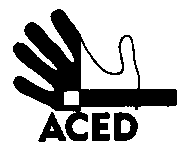 Ex.mos. SenhoresProvedor de Justiça; Inspecção-Geral dos Serviços de Justiça; Ministro da Justiça; Procurador-geral da República,C/cPresidente da República; Presidente da Assembleia da República; Presidente da Comissão de Assuntos Constitucionais, Direitos, Liberdades e Garantias da A.R.; Presidente da Comissão de Direitos Humanos da Ordem dos Advogados; Comissão Nacional para os Direitos HumanosLisboa, 08-04-2013N.Refª n.º 45/apd/13Outra refªLisboa, 04-04-2013N.Refª n.º 40/apd/13Assunto: suspeitas de tortura na cadeia de Monsanto (cont)Segundo as informações que nos chegaram agora, Andoni Zengotitabengoa continua detido em Monsanto. E não terá sido ele o alvo da acção descrita no nosso oficio nº 40. Terá sido Jaime Gimenez Arbe. A Direcção